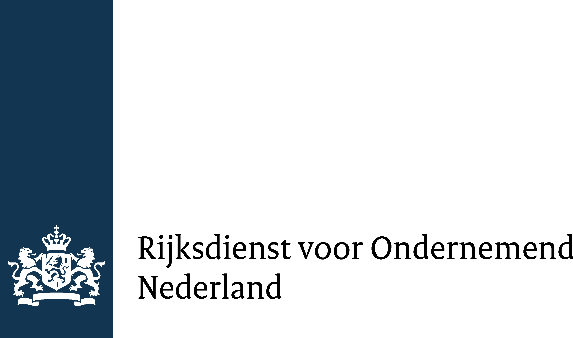 MODEL ONDERNEMINGS-+ VROEGEFASEPLANGeef een samenvatting van het businessplanGeef een algemene beschrijving van het bedrijfOntstaansgeschiedeniskernactiviteitenbeoogde bedrijfsstrategieOrganigram met de juridische structuur en aandelenverhoudingen;Beschrijving van de oprichters/ondernemers en het team (incl. CV); geschiedenis, track record; persoonlijke sterkte/zwakte; netwerk;Aan bedrijf verbonden adviseurs;Wat is de ambitie m.b.t. de groei van de onderneming en wat is daarvoor nodig. (waar staat u over 5 jaar?), hoe gaat u deze ambitie bereiken?Beschrijf productpropositie en onderscheidend vermogen:Welk probleem ga je oplossenwat zijn de resterende onzekerhedenBeschrijf de stand van de techniek: Is er al een Proof of principle? Hoe is de IP positie?Beschrijving van de markt: klanten, marktontwikkelingen (c.q. trends),concurrentenWat is de business case?Wat zijn de verdienmodellen?Waarde voor de klantWat zijn de beoogde marges?Benchmark vergelijkbare bedrijvenSchaalbaarheid van het verdienmodelPotentie van wederkerende inkomsten?Is er al eerder financiering verstrekt aan het bedrijf?Is er al een investeerder aan het traject verbonden of komt hij aan boord als dit plan is uitgevoerd?Hoe zijn de activiteiten tot nu toe gefinancierd?Welke eigen inbreng is gedaan?Welke vervolginvesteringen zijn nodig (na het vroegefasetraject)?De cashflowprognose voor de komende jaren dient als bijlage B te worden bijgevoegd. Bij voorkeur in ExcelBeschrijf de toekomstige investeerder(s):achtergrond, motivatie, trackrecordbetrokkenheid tijdens het vroegefasetrajectWelke eisen stelt de investeerder?Beschrijving van de activiteiten (inclusief planning) die worden uitgevoerd in het vroegefasetraject, door wie en welke resultaten (logische mijlpalen en daarbij een kwantificering van tussentijdse doelstellingen) deze dienen op te leveren, zodanig dat het ondernemingsplan gevalideerd is en verder gefinancierd wordt.Maak een indeling in werkpakketten,Maak inzichtelijk welke expertise aanwezig is (intern en/of inhuur) voor de uitvoering van de werkzaamheden. Wie doet wat?Maak bij de planning bij voorkeur gebruik van een Gantt Chart,Beschrijf hoe de werkzaamheden aansluiten op de eisen van de investeerder(s).Geef een specificatie van de kosten van het traject. Gebruik hiervoor bij voorkeur onderstaand format.De kosten – uitgesplitst per activiteit – bestaan uit:personeelskosten: directe loonkosten, sociale lasten, verzekeringen. management fee: vergoeding voor directie indien niet op de loonlijst kosten van apparatuur en uitrusting voor zover en zolang zij noodzakelijk zijn voor uitvoering van het traject. Kosten voor de bedrijfsvoering; huisvesting, IT, telefonie, reis- en verblijfkosten, kantoorbenodigdheden, administratie en accountant, overige algemene kostenkosten voor het inhuren van externe expertise; technische kennis, marktonderzoek, etc.IP-kosten; octrooikosten, licentiekostenandere operationele uitgaven, waaronder materiaalkosten, die rechtstreeks uit het traject voortvloeien.De begroting dient als bijlage C te worden bijgvoegd. Bj voorkeur in Excel.Beschrijf op hoofdlijnen welke activiteiten er nog moeten plaatsvinden van afronding van de vroegefase tot marktintroductieActiviteita/bcdefWP 1WP 2Etc.Totaal